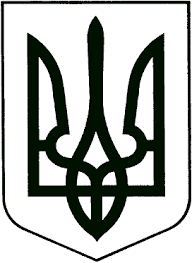 ЗВЯГЕЛЬСЬКА МІСЬКА РАДАРІШЕННЯсорок восьма сесія						        восьмого скликання_____________			                                                    № _____________Про заступника міського голови з питань діяльності виконавчих органів міської ради Керуючись статтею 25, пунктом 6 частини першої статті 26, пунктом 5 частини четвертої статті 42 Закону України „Про місцеве самоврядування  в Україні“, абзацом третім частини першої  статті 10 Закону України „Про службу в органах місцевого самоврядування“, статтею 57 Регламенту Звягельської міської ради восьмого скликання, враховуючи розпорядження міського голови від 27.02.2024 № 59(к) „Про звільнення Якубова В.О.“, розглянувши пропозицію міського голови Боровця М.П., міська рада ВИРІШИЛА:1. Затвердити розпорядження міського голови від 27.02.2024 № 59(к) „Про звільнення Якубова В.О.“ (додається).2. Вивести Якубова Віталія Олександровича зі складу виконавчого комітету Звягельської міської ради восьмого скликання, затвердженого рішенням міської ради від 17.11.2020 № 2.3. Затвердити заступником міського голови з питань діяльності виконавчих органів міської ради Гудзя Дмитра Сергійовича.4. Ввести Гудзя Дмитра Сергійовича до персонального складу виконавчого комітету Звягельської міської ради восьмого скликання.5. Відділам кадрів та бухгалтерського обліку міської ради оформити відповідні документи та підготувати розпорядження міського голови з кадрових питань та питань оплати праці відповідно до вимог чинного законодавства України.6. Контроль за виконанням цього рішення покласти на міського голову Боровця М.П.Міський голова							       Микола БОРОВЕЦЬ